3GPP TSG RAN WG1 #117			DRAFT R1- 2405474Fukuoka, Japan, May 20th – 24th, 2024Agenda item:	8.1Source: 	Moderator (MediaTek Inc.)Title: 	Moderator summary for maintenance of Rel-18 MIMO on unified TCI extension (Round 1)Document for:	Discussion and DecisionIntroductionIn this summary, the followings are provided based on the contributions from companies [1]-[22],Summary of companies’ views on each of maintenance issues raised by interested companies, where the maintenance issues are categorized as follow:Issue 1 – Maintenance issue on unified TCI extensionIssue 2 – Maintenance issue on UL power control for UL MTRP operationObservations/assessments on maintenance issue(s) based on the summary of companies’ views. An assessment as follows is provided to each maintenance issue in this summary, and it can be revised based on further companies’ input to this summary:Critical (C): this includes high-priority issue (essential, pending issues, broken spec components) or editorial change that either enhances the clarity of the specs or corrects mistakes in the specsNon-essential (N): this includes all other purposes such as spec optimization and low-priority issuesEditorial (E): this includes editorial issues that will be handled as editorial CRsText proposal(s) would be provided for maintenance issue(s) with critical (C) and editorial (E) Text proposal to be discussed onlineBased on the summary of companies’ views in Round 0 summary, the following text proposals are provided for those maintenance issues identified as “C” or “E”. Please provide your comment, if any, to these text proposals to Table 0.Text Proposal 1.5Adopt the following text proposal to TS 38.213 V18.2.0 Section 5.1.5:Reason for change: For cjtSchemeB, “joint TCI state” is used to represent the second indicated TCI state. However, in current TS 38.214, “TCI-state” should be used to represent j joint/DL TCI state.Summary of change: Change “joint TCI state” to “TCI-state”Consequences if not approved: Non-uniform expression to represent joint/DL TCI state in TS 38.214Text Proposal 2.1 for M-DCI based STxMPAdopt the following text proposal to TS 38.213 V18.2.0 Section 7.7.1:Reason for change: For multi-DCI based STx2P, if two PUSCH transmissions associated with two different coresetPoolIndex values overlapped to each other in time domain, the UE behavior on how to provide a PHR for the actual PUSCH transmission is not specifiedSummary of change: For multi-DCI based STx2P, if two PUSCH transmissions associated with two different coresetPoolIndex values overlapped to each other in time domain, the UE provides a PHR for the actual PUSCH transmission associated with coresetPoolIndex value 0Consequences if not approved: For multi-DCI based STx2P, if two PUSCH transmissions associated with two different coresetPoolIndex values overlapped to each other in time domain, the UE behavior on how to provide a PHR for the actual PUSCH transmission is not clearText Proposal 2.1 for S-DCI based STxMPAdopt the following text proposal to TS 38.213 V18.2.0 Section 7.7.1:Reason for change: For single-DCI based STx2P, if an actual PUSCH transmission associated with both first and second indicated TCI states, the UE behavior on how to provide a PHR for the actual PUSCH transmission is not specified.Summary of change: For single-DCI based STx2P, if an actual PUSCH transmission associated with both first and second indicated TCI states, the UE provides a PHR for the actual PUSCH transmission based on the first indicated TCI state.Consequences if not approved: For single-DCI based STx2P, if an actual PUSCH transmission associated with both first and second indicated TCI states, the UE behavior on how to provide a PHR for the actual PUSCH transmission is not clear.Text Proposal 1.3 for S-DCI based MTRPAdopt the following text proposal to TS 38.214 V18.2.0 Section 5.1.5:Reason for change: In the case that a UE can NOT support two default beams, for S-DCI based MTRP operation, the UE should use the first indicated TCI state to a PDSCH reception with scheduling offset smaller than a threshold. However, the PDSCH may be overlapped with a PDCCH reception in a same OFDM symbol which may use different TCI state(s) from the first indicated TCI state. As in legacy procedure, we should clarify the corresponding priority rule for the PDCCH reception.Summary of change: Clarifying that the PDCCH reception should be prioritized once the PDSCH with offset smaller than a threshold is associated with different TCI states/QCL properties from PDCCH reception.Consequences if not approved: Once a PDCCH is overlapped with a PDSCH with scheduling offset smaller than a threshold in an OFDM symbol, UE behavior of PDCCH and PDSCH reception with scheduling offset smaller than a threshold is unclear.Text Proposal 1.3 for M-DCI based MTRPAdopt the following text proposal to TS 38.214 V18.2.0 Section 5.1.5:Reason for change: In the case that a UE can NOT support two default beams, for M-DCI based MTRP operation, the UE should use the first indicated TCI state specific to coresetPoolIndex value 0 to a PDSCH reception with scheduling offset smaller than a threshold, and UE does not expect that the PDSCH with scheduling offset smaller than a threshold is scheduled by a CORESET associated with coresetPoolIndex value 1. However, the PDSCH may be overlapped with a PDCCH reception in a same OFDM symbol which may use different TCI state(s) from the first indicated TCI state. As in legacy procedure, we should clarify the corresponding priority rule for the PDCCH reception.Summary of change: Clarifying that the PDCCH reception should be prioritized once the PDSCH with offset smaller than a threshold is associated with different TCI states/QCL properties from PDCCH reception.Consequences if not approved: Once a PDCCH is overlapped with a PDSCH with scheduling offset smaller than a threshold in an OFDM symbol, UE behavior of PDCCH and PDSCH reception with scheduling offset smaller than a threshold is unclear.Proposal 2.5On Rel-18 unified TCI framework for MTRP operation, the Rel-17 enhancement of a second TPC command field in DCI for both multi-TRP PUCCH and PUSCH operations can be reusedNote: No specification change is neededTable 0 Company inputs for text proposalsReferences5.1.5	Antenna ports quasi co-location-------------------------------------------Unchanged parts are omitted------------------------------------------When a UE is configured by higher layer parameter cjtSchemePDSCH and dl-OrJointTCI-StateList and is indicated with two TCI-States applied for PDSCH reception and reports [support for two joint TCI states for PDSCH-CJT]:-	if the UE is configured with cjtSchemeA, the UE assumes that PDSCH DM-RS port(s) are QCLed with the DL RSs of both indicated TCI-States with respect to QCL-TypeA. -	if the UE is configured with cjtSchemeB, the UE assumes that PDSCH DM-RS port(s) are QCLed with the DL RSs of both indicated TCI-States with respect to QCL-TypeA except for QCL parameters {Doppler shift, Doppler spread} of the second indicated joint TCI state TCI-State.-------------------------------------------Unchanged parts are omitted------------------------------------------7.7.1	Type 1 PH report-------------------------------------------Unchanged parts are omitted------------------------------------------For active UL BWP  of carrier  of serving cell f a UE is not provided twoPHRMode, and is provided-	two SRS resource sets in srs-ResourceSetToAddModList or srs-ResourceSetToAddModListDCI-0-2 with usage set to 'codebook' or 'nonCodebook', -	dl-OrJointTCI-StateList or TCI-UL-State and is indicated a first TCI-State or TCI-UL-State and a second TCI-State or TCI-UL-State, -	is not provided coresetPoolIndex or is provided coresetPoolIndex with a value of 0 for first CORESETs on active DL BWPs of serving cells, -	is provided coresetPoolIndex with a value of 1 for second CORESETs on active DL BWPs of the serving cells, and-	sTx-2Panelthe UE provides one Type 1 power headroom report for the actual PUSCH transmission associated with coresetPoolIndex value 0 when there are two actual PUSCH transmissions associated with different coresetPoolIndex values overlap in time.-------------------------------------------Unchanged parts are omitted------------------------------------------7.7.1	Type 1 PH report-------------------------------------------Unchanged parts are omitted------------------------------------------For active UL BWP  of carrier  of serving cell f a UE is not provided twoPHRMode, and is provided-	two SRS resource sets in srs-ResourceSetToAddModList or srs-ResourceSetToAddModListDCI-0-2 with usage set to 'codebook' or 'nonCodebook',-	dl-OrJointTCI-StateList or TCI-UL-State and is indicated a first TCI-State or TCI-UL-State and a second TCI-State or TCI-UL-State, and-	multipanelSchemethe UE provides one Type 1 power headroom report and one configured maximum output power associated with the first TCI-State or TCI-UL-State for an actual PUSCH transmission using a spatial domain filter corresponding to the first TCI-State or TCI-UL-State and using a spatial domain filter corresponding to the second TCI-State or TCI-UL-State.-------------------------------------------Unchanged parts are omitted------------------------------------------5.1.5	Antenna ports quasi co-location-------------------------------------------Unchanged parts are omitted------------------------------------------When a UE is configured with dl-OrJointTCI-StateList and is having two indicated TCI-states, when the offset between the reception of the scheduling/activation DCI format 1_0/1_1/1_2 and the scheduled or activated PDSCH reception is less than [timeDurationForQCL] in frequency range 2, and if the PDSCH and a PDCCH overlaps in at least one symbol-	If the UE does not report its capability of [two default beams for S-DCI based MTRP], and if the 'QCL-TypeD' of the PDSCH DMRS is different from any one of those of PDCCH DMRS, the UE is expected to prioritize the reception of PDCCH.-------------------------------------------Unchanged parts are omitted------------------------------------------5.1.5	Antenna ports quasi co-location-------------------------------------------Unchanged parts are omitted------------------------------------------When a UE is configured with dl-OrJointTCI-StateList, is configured by higher layer parameter PDCCH-Config that contains two different values of coresetPoolIndex in ControlResourceSet and is having two indicated TCI-states, when the offset between the reception of the scheduling/activation DCI format 1_0/1_1/1_2 and the scheduled or activated PDSCH reception is less than [timeDurationForQCL] in frequency range 2, and if the PDSCH and a PDCCH overlaps in at least one symbol-	If the UE does not report its capability of [default beam per coresetPoolIndex for M-DCI based MTRP], and if the 'QCL-TypeD' of the PDSCH DMRS is different from that of PDCCH DMRS, the UE is expected to prioritize the reception of PDCCH.-------------------------------------------Unchanged parts are omitted------------------------------------------CompanyInputModNote that the description of configuration of Rel-18 unified TCI framework in Text Proposal 2.1 just follows the same description used for two PHR mode used in Rel-18 S-DCI based STxMP.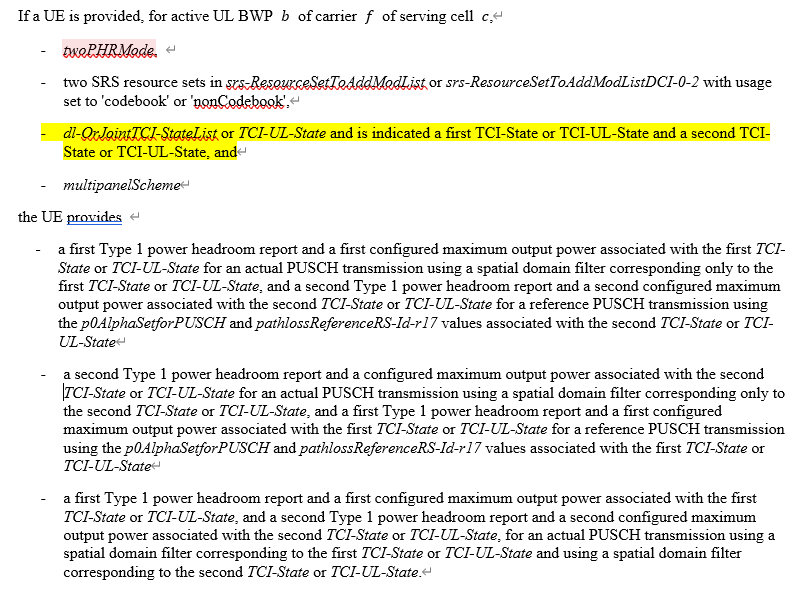 NECWe are fine with the proposals, and if they are agreed, we just suggest to keep some unchanged paragraph to make it clear where the new added TP is inserted.Besides, regarding the TP in R1-2404673, after online discussion, we are fine without changing to italic, but there is one place to be changed for CJT TCI state, in the same paragraph, only in the last sentence in the last sub-bullet it’s restricted to be indicated “joint TCI state”, except this, in other sentences, there is no restriction, can we further discuss this issue? We are fine to keep all the mentioned TCI state for CJT to be “joint TCI state” or remove the word “joint” in the last sentence, at least we think the description should be aligned in the same paragraph, rather than “TCI-states” in some places and “joint TCI state” for the second indicated one, so the blue highlight should be aligned with same form as the yellow highlight.ModAdd TP 1.5 per request from NECvivoTP 1.5: Suggest to change “TCI-State” to “TCI-State”, “TCI-States” to “TCI-States”.TP 2.1: Clarification is also needed for virtual PHR. For a CC, if the single PHR is based on reference PUSCH transmission, the first TCI state should be used to calculate the virtual PHR for the CC for both S-DCI based STxMP and M-DCI based STxMP. Thus, we propose the following highlighted in canyon change:Text Proposal 2.1 for M-DCI based STxMP7.7.1	Type 1 PH report-------------------------------------------Unchanged parts are omitted------------------------------------------For active UL BWP  of carrier  of serving cell f a UE is not provided twoPHRMode, and is provided-	two SRS resource sets in srs-ResourceSetToAddModList or srs-ResourceSetToAddModListDCI-0-2 with usage set to 'codebook' or 'nonCodebook', -	dl-OrJointTCI-StateList or TCI-UL-State and is indicated a first TCI-State or TCI-UL-State and a second TCI-State or TCI-UL-State, -	is not provided coresetPoolIndex or is provided coresetPoolIndex with a value of 0 for first CORESETs on active DL BWPs of serving cells, -	is provided coresetPoolIndex with a value of 1 for second CORESETs on active DL BWPs of the serving cells, and-	sTx-2Panelthe UE provides one Type 1 power headroom report for the actual PUSCH transmission associated with coresetPoolIndex value 0 when there are two actual PUSCH transmissions associated with different coresetPoolIndex values overlap in time. If UE provides a Type 1 power headroom report and a first configured maximum output power for a reference PUSCH transmission, the Type 1 power headroom report is for a reference PUSCH transmission associated with the first TCI-State or TCI-UL-State.-------------------------------------------Unchanged parts are omitted------------------------------------------Text Proposal 2.1 for S-DCI based STxMP7.7.1	Type 1 PH report-------------------------------------------Unchanged parts are omitted------------------------------------------For active UL BWP  of carrier  of serving cell f a UE is not provided twoPHRMode, and is provided-	two SRS resource sets in srs-ResourceSetToAddModList or srs-ResourceSetToAddModListDCI-0-2 with usage set to 'codebook' or 'nonCodebook',-	dl-OrJointTCI-StateList or TCI-UL-State and is indicated a first TCI-State or TCI-UL-State and a second TCI-State or TCI-UL-State, and-	multipanelSchemethe UE provides one Type 1 power headroom report and one configured maximum output power associated with the first TCI-State or TCI-UL-State for an actual PUSCH transmission using a spatial domain filter corresponding to the first TCI-State or TCI-UL-State and using a spatial domain filter corresponding to the second TCI-State or TCI-UL-State. If UE provides a Type 1 power headroom report and a first configured maximum output power for a reference PUSCH transmission, the Type 1 power headroom report is for a reference PUSCH transmission associated with the first TCI-State or TCI-UL-State.-------------------------------------------Unchanged parts are omitted------------------------------------------#SourceTitleTdoc1SamsungDiscussions on cell-specific BFR under the Rel-18 unified TCI framework (eUTCI)R1-24040922SamsungDraft CR on BFD RS set determination for cell-specific BFR under the Rel-18 unified TCI frameworkR1-24040933SamsungDraft CR on BFD RS set determination for cell-specific BFR under the Rel-18 unified TCI frameworkR1-24040944SamsungDiscussion on twoPHRmode for single-DCI based STx2PR1-24040975vivoDiscussion on M-DCI based PUSCH+PUSCH STxMPR1-24041586vivoDraft CR on M-DCI based PUSCH+PUSCH STxMPR1-24041597ZTEDraft CR on beam collision between PDSCH with offset less than a threshold and PDCCH in S-DCI based MTRPR1-24042528ZTEDraft CR on beam collision between PDSCH with offset less than a threshold and PDCCH in M-DCI based MTRPR1-24042539ZTEDraft CR on implicit BFD-RS determination for S-DCI based MTRPR1-240425410CATTCorrection on RRC parameters for NR Rel-18 MIMO in TS38.214R1-240436811CATTDraft CR on configuration of TCI states for SRSR1-240437012XiaomiDraft CR on default beam for AP CSI-RS in M-DCI based MTRP scenario with Rel-18 unified TCI state frameworkR1-240460013NECDraft CR on indicated TCI state in TS38.214R1-240467314NokiaMaintenance on NR MIMO Evolution for Downlink and UplinkR1-240491715DocomoDraft CR on beam application timing for mDCI mTRP for Rel-18 TCI frameworkR1-240502116DocomoRemaining issues on power control for M-TRP operation in NR MIMO Evolution for Downlink and UplinkR1-2405022